Приложение к положению 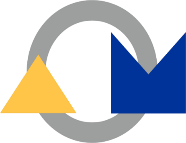 о проведении конкурса«Этнический семейный альманах»Заявка на участие в конкурсе«Этнический семейный альманах»ГАУК НСО «Дом национальных культур им. Г. Д. Заволокина»февраль - октябрь 2022 года                                                                     Образец текста для диплома за участие (ОБЯЗАТЕЛЬНО ДЛЯ ЗАПОЛНЕНИЯ!!!)Должность, фамилия, имя и отчество директора или ответственного лица"____" _______________ 2021 г                                                                                                              	              ______________________(ФИО)                                                                                                                                                                      №п/пТерриториальная принадлежность (район, область)Наименование коллектива, фамилия семьи, ФИО участниковКонтактная информация – телефон, эл.почтаНоминацияНазвание работы/презентации/видео материалаХронометраж видеоПРИМЕР Черепановский район Новосибирской области  Семья НикитиныхОльга МихайловнаНиколай Дмитриевичnehv@mail.ruтел. 8-900-000-00-00«Фамильные ценности»«История одной фотографии»5 минут 30 секунднаграждаетсяСемья НикитиныхЧерепановский район Новосибирской области  